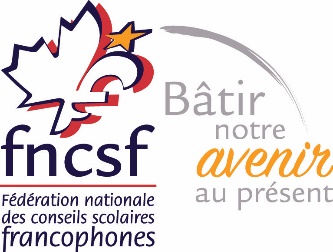 34E ASSEMBLÉE GÉNÉRALE ANNUELLEET RÉUNION D’AFFAIRESMISE EN CANDIDATUREPOSTE		PRÉSIDENCE	VICE-PRÉSIDENCE	VICE-PRÉSIDENCE	VICE-PRÉSIDENCE		OUEST ET NORD	CENTRE (ONTARIO)	ATLANTIQUE	_____	_____	_____	_____NOM DU/DE LA CANDIDAT.E    NOM DU CONSEIL SCOLAIRE    DESCRIPTIF RELATANT SON EXPÉRIENCE